Conferencia diplomática para la adopción de una nueva Acta del Arreglo de Lisboa para la Protección de las Denominaciones de Origen y su Registro Internacional Ginebra, 11 a 21 de mayo de 2015CALENDARIO PROVISIONALpreparado por la SecretaríaSe propone que en los días que figuran a continuación se examinen los siguientes puntos del programa:Cabe señalar que todo punto del programa podrá ser objeto de debate en cualquiera de los días comprendidos entre el 11 y el 21 de mayo de 2015, previa decisión del Presidente, conforme a lo dispuesto en el Reglamento de la Conferencia.Nota:  A continuación figuran los puntos del programa (documento LI/DC/1 Prov.)Apertura de la Conferencia por el Director General de la OMPIExamen y aprobación del Reglamento internoElección del Presidente de la ConferenciaExamen y aprobación del programaElección de los Vicepresidentes de la ConferenciaElección de los miembros de la Comisión de Verificación de PoderesElección de los miembros del Comité de RedacciónElección de los integrantes de las Mesas de la Comisión de Verificación de Poderes, de las Comisiones Principales y del Comité de RedacciónAdmisión de observadoresDeclaraciones de apertura de las delegaciones y los representantes de los observadoresExamen del primer informe de la Comisión de Verificación de PoderesExamen de los textos propuestos por las Comisiones PrincipalesExamen del segundo informe de la Comisión de Verificación de PoderesAdopción del Tratado y de su ReglamentoAdopción de cualquier recomendación, resolución, declaración concertada o acta finalDeclaraciones de clausura de las delegaciones y los representantes de los observadoresClausura de la Conferencia por el Presidente[Fin del documento]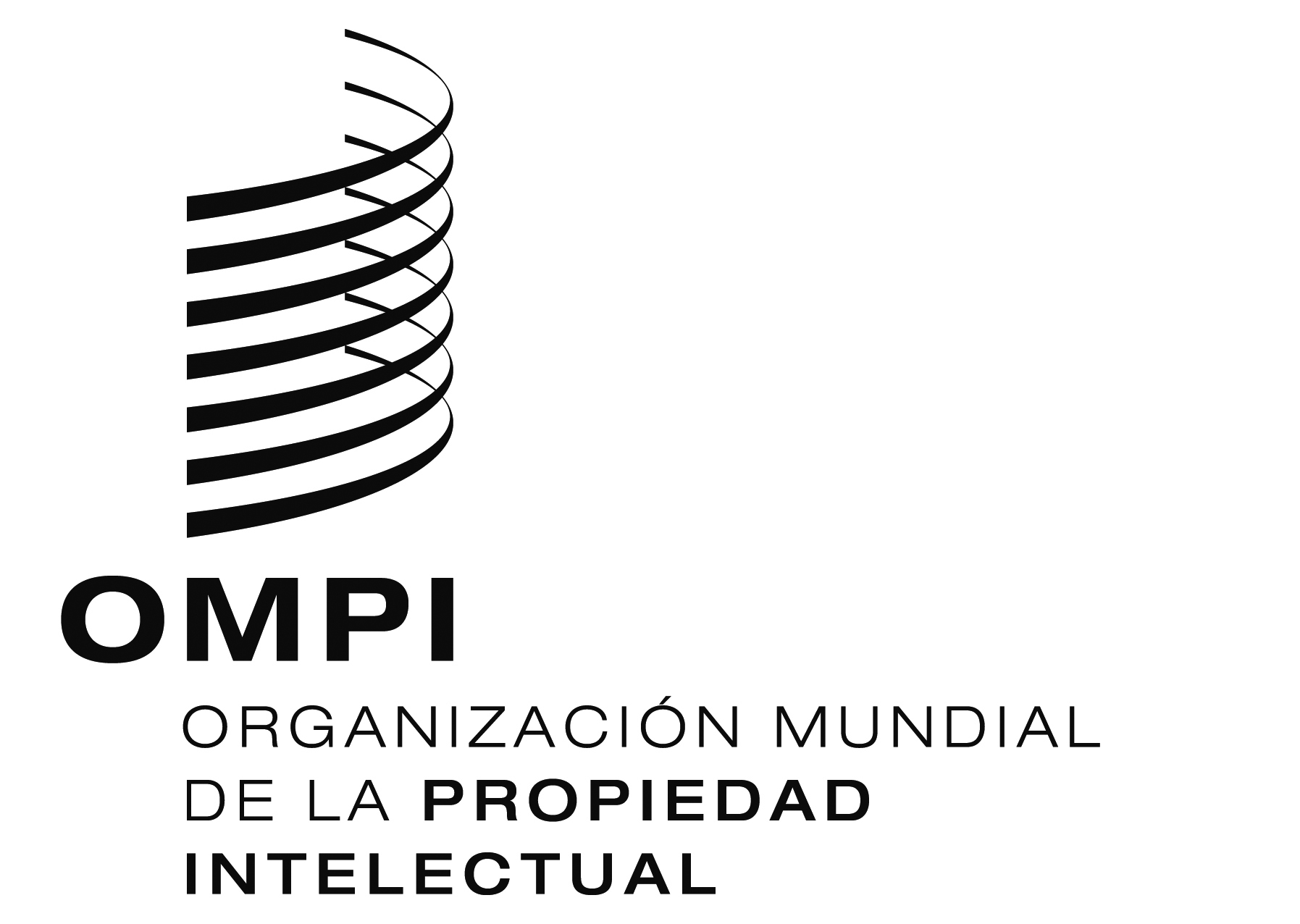 SLI/DC/INF/4LI/DC/INF/4LI/DC/INF/4ORIGINAL:  INGLÉSORIGINAL:  INGLÉSORIGINAL:  INGLÉSfecha:  8 DE MAYO DE 2015fecha:  8 DE MAYO DE 2015fecha:  8 DE MAYO DE 2015Lunes 11 de mayo10.00 a 13.00      Ceremonia de aperturaSesión plenaria:  Puntos 1, 2, 3, 4, 5, 6, 7, 8, 9 y 10 del programa15.00 a 18.00Sesión plenaria:  Punto 10 del programaMartes 12 de mayo10.00 a 13.00Comisión Principal I15.00 a 18.00Comisión Principal IMiércoles 13 de mayo9.00 a 10.00 (antes de que se inicie la reunión oficial)Comisión de Verificación de Poderes10.00 a 13.00Comisión Principal I15.00 a 18.00Comisión Principal IJueves 14 de mayo10.00 a 13.00Sesión plenaria:  Punto 11 del programaComisión Principal I15.00 a 18.00Comisión Principal IViernes 15 de mayo08:30 a 10:00 Comité Directivo10.00 a 13.00Comisión Principal II15.00 a 18.00Comisión Principal I18.00 a 19.00Comisión de Verificación de Poderes19.00 a 22.00Comité de Redacción[Sábado 16 de mayo10.00 a 13.00      Comisión Principal I15.00 a 18.00Comisión Principal IIDomingo 17 de mayo]10.00 a 13.00      Comisión Principal II15.00 a 18.00Comisión Principal I19.00 a 22.00Comité de RedacciónLunes 18 de mayo10.00 a 13.00Sesión plenaria:  Punto 13 del programaComisión Principal II15.00 a 18.00Comisión Principal II19.00 a 22.00Comité de RedacciónMartes 19 de mayo10.00 a 13.00      Comité de Redacción15.00 a 18.00Comisión Principal I19.00 a 22.00Comisión Principal IMiércoles 20 de mayo10.00 a 13.00      Sesión plenaria:  Punto 12 del programaSesión plenaria:  Puntos 14, 15 y 16 del programa15.00 a 18.00Sesión plenaria:  Punto 16 del programa 19.00 a 22.00Sesión plenaria:  Puntos 16 y 17 del programaCeremonia de clausuraJueves 21 de mayo10.00 a 13.00      Ceremonia de firma:  Acta final y Tratado